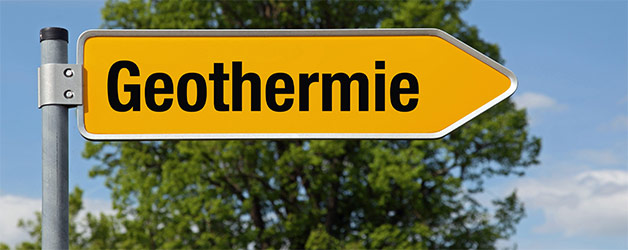 Gruppe 1 Ursprung geothermischer EnergieGeothermiequellenNutzung der ErdwärmeGruppe 2Nutzung geothermischer Energie in D/A/CH und Island im Vergleich: Voraussetzungen; Anteil an der Energieversorgung; ZukunftsaussichtenGruppe 3Nutzung geothermischer Energie weltweit: Voraussetzungen; Anteil an der Energieversorgung; ZukunftsaussichtenGruppe 4Hoch-Energieintensive-Industrien auf Island: Chancen und Risiken der Aluminiumproduktion auf der Basis geothermischer (d.h. regenerativer) Energie